ОТЧЕТ ОБ ИТОГАХ УСПЕВЕМОСТИ КЛАСС_______________________________________________________________________ЧЕТВЕРТЬ____________________________________________________________________КЛАССНЫЙ РУКОВОДИТЕЛЬ __________________________________________На начало четверти в классе обучалось____________чел.Выбыл_______________________________________________________________________________________(Ф.И., указать когда)Прибыл_____________________________________________________________________________________(Ф.И., указать когда)На конец четверти   в классе обучается_____________чел.Отличники: _______________________________________________________________________________________________________________________________________________________________________________________________________________________________________________________________________________________На «4» и «5»:____________________________________________________________________________________________________________________________________________________________________________________________________________________________________________________________________________________________________________________________________________________________________________________С одной «3»:____________________________________________________________________________________________________________________________________________________________________________________________________________________________________________________________________________________________________________________________________________________________________________________(указать предмет)С двумя и более «3»:____________________________________________________________________________________________________________________________________________________________________________________________________________________________________________________________________________________________________________________________________________________________________________________(указать предмет)Неуспевающие ученики:____________________________________________________________________________________________________________________________________________________________________________________________________________________________________________________________________________________________________________________________________________________________________________________(указать предмет и причину неуспеваемости)Подпись учителя:________________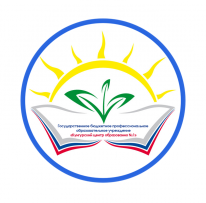 Министерство образования и науки Пермского краяГосударственное бюджетное профессиональное образовательное учреждение «Кунгурский центр образования № 1»ПРЕДМЕТЫ5432Н/А% обученности%на 4 и 5Русский языкЧтение Математика Окружающий мирТехнологияАнглийский языкИЗОМузыка Физкультура 